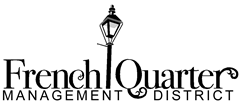 BOARD OF COMMISSIONERSRegular Meeting of Monday, January 8, 2018 DRAFT MINUTESAbsent:   Jeremy DeBlieux, David Bilbe, Christian Pendleton  Bob Simms, Security & Enforcement Committee	Emily Remington, Executive Director  Gail Cavet, Infrastructure Committee (Absent due to illness)Call to Order, Roll Call, Introduction of AttendeesChair Nick Musso called the meeting to order at 2:02 pm. The roll was called and a quorum was present. Public CommentChair Nick Musso introduced and reminded members of the public wishing to address particular items to record their interest on the sign-up sheet. The agenda (Att. 1) was noted.Approval of November Minutes Commissioner Jim Oliver’s motion (M1) to “…approve the Minutes of the November 6, 2017 Regular Meeting…” seconded by Commissioner David Speights was approved unanimously. Chairman’s Comments- There were no formal comments for recording purposes.Executive Director ReportPresentation of Parental Leave/Business Continuity Plan. The Officers, the webmaster and a couple of volunteers will perform any necessary duties during the Executive Directors paternal leave.Finances Authorize FQMD Treasurer to receive FQMD credit card.            (M2) RESOLUTION: “The FQMD Treasurer shall receive an FQMD credit card to conduct organizational business during the Executor Director’s paternal leave with the same limits in place.” Unanimously passed.Authorize the FQMD Vice-Chair to provide oversight of Treasurer activities. (M3) RESOLUTION: “The FQMD Vice-Chair shall provide oversite of the Treasurer activities during the parental leave of the Executive Director.” Unanimously passed.Operations (Discussed in (a.) above.Annual audit Engagement signed, compliance questionnaire shall be voted on at the March meeting.  Adoption is required for State audit submission.Recap of December year-end fundraising event. There were 43 attendees with $3,695 dollars raised.  Many thanks to Steve Caputo and the Monteleone Hotel for hosting,  Expend donated and unexpended funds to replace Polaris vehicle. (M4) RESOLUTION: “Any unused FQ Security Task Force funds (not to exceed $10,000), plus the funds raised at the December fund raising event shall be allocated for the purchase of an additional car for the Security Task Force. The FQMD Officers shall have discretion over the vehicle choice, with the ownership of the vehicle to be transferred to the City of New Orleans” Unanimously passed.Treasurers Reports: Treasurer Jim Oliver presented the November and December figures (attached) noting that a couple of line items appear in December versus November due to timing. Bob Simms noted that expenses for the Security Task Force are up due to holiday pay rates for this time period. (M5) RESOLUTION: Commissioner Brian Furness moved, seconded by Commissioner Kim Rosenberg to approve the November & December reports as submitted, and were unanimously approved.Report by Co-Chairs, Security and Enforcement Committee by Bob SimmsENFORCEMENT: Mr. Simms noted that City departments are chronic in their non-enforcement of City ordinances.  They are the Health Department (Noise), DPW (Parking), Taxis Cab Bureau (taxis, tours, private hire, buggies, pedicab, and illegal golf carts). Revenue Department (street vendors), Sanitation (garbage, animal refuse, street cleaning).  He shared that the Health Department has been invited to the next STF Committee Meeting. Mr. Musso noted that the Health Department has 4 sound meters for use.CRIME: Stats for the 4th quarter show that crime has shifted back to the upper FQ, particularly Iberville St.   NOPD, 8th District credits the FQ STF for this shift and greatly contributing to the overall reduction of crime which is down 15%. in the 8th District. 300 guns were seized and taken off the streets last year.  The State Police actions seem unusually low, but Mr. Simms said this result from recording procedures and/or turnover of incidents to NOPD.TRAFFIC: there in an increase of oversize vehicles in the FQ, with the House of Blues being a repeat offender.  They feel they have an exemption to the City ordinance (even parking in a freight zone). The City attorney is reviewing this. Chair Nick Musso Nick noted that back in 1980’s he was involved in a FQ Impact Study which proved that impact and the resulting vibrations are a main cause of building damage from these oversized vehicles.SECURITY TASK FORCE: Mr. Simms presented the most recent stats and commented on the various vehicles in service now, noting that additional maintenance results from FQ street conditions. FUTURE ACTION: Mr. Musso requested that this information, stats and the Committee work be shared with the VCC, would like these stats presented to VCC, the City Council, the Mayor’s office and other relevant stakeholders.New BusinessRHI (Responsible Hospitality Institute) will host an international seminar in NOLA Feb 18-20, 2018.  There is special pricing for Commissioners at $240, if they choose to attend. It will meet at the Royal Sonesta Hotel to discuss and present topics on urban nighttime economy.Addendum to the Minutes:   the Responsibility Hospitality Institute (RHI) Summit  FQMD Commissioners may register for a discount ($240 total for the conference) through this code:https://rhi.memberclicks.net/index.php?option=com_mc&view=mc&mcid=form_251057&tmpl=componentSue Klein reported that the Infrastructure Committee has been unable to confirm when, if ever the drain grate screens will be replaced on Bourbon Street.  These newly refurbished catch basins have been cleaned and are filling up again with debris.Lighting Chairman Beverly Fulk reported that all FQ parameter lights are now LED. Which last longer.  However, nothing requiring more than bulb replacement is being done.  Chair Musso requested that she attend the VCC meetings and report any evidence she has on removal and/or damage of light standards. especially the Maison Blanch building on the Iberville Street side. Also, the VCC has lighting recommendations which were sent to the City to accomplish uniform FQ lighting.  All lighting repairs are being done by the Mayor’s Safety Initiative; all remaining funds went to sidewalk repairs.  The CVB is funding the lighting.Ms. Klein noted that someone at the City level should address the public health concern of increase rat population and the increase of sidewalk and street animal refuse.It was suggested that the City’s assessment of funding for all FQ projects in 2018 should be reviewed. The CEA with CVB, FQMD is detailed, but other allocations should be reviewed for requirements and possible procedures for favorable outcomes as they relate to FQ needs. Adjourn to Executive Session to discuss employee matters. (M6) RESOLUTION: Mr. Oliver motioned, seconded by Ms. Rosenberg to adjourn to Executive Session. Unanimously approved.Executive Session Reconvene from Executive Session (M8). RESOLUTION: Mr. Speights motioned, seconded by Brian Furness to reconvene the January 8, 2018 FQMD Board Meeting.  Unanimously approved.Future Meetings: March 5, 2018 (location to be announced)ADJOURNMENT (M9) RESOLUTION:  Commissioner Caputo motioned and Commissioner Young seconded “…that the meeting be adjourned…” and was approved by acclamation at 3:50p.m.Respectfully submitted,Susan Klein (signed original available)________________________Susan Klein, SecretaryAnnex 1:	Motions approved at the Meeting December of 11, 2017Annex 2:	List of AttachmentsANNEX 1: Motions – Regular Meeting of January 8, 2018ANNEX 2: Attachments – Regular Meeting of November 6, 2017Agenda — Regular Meeting of January 8, 2018Minutes – Regular Meeting of November 6, 2017 (as approved)Treasurer’s Report (FQMD Operating and FQTF Accounts) – November & December 2017Commissioners Present:Darryl Berger (arv 2:41)Susan KleinDavid SpeightsSteve  Caputo Nicholas Musso  Robert Watters (lv 3:08)Brian Furness     Kim Rosenberg (ar 2:10)Ted Young (arv 2:05)Jim OliverCommittee Co-Chairs and Staff:GuestsBeverly Fulk, FQMD SECSusan Guillot, French Quarter CitizensAlbin Guillot, ResidentMotion 1: Agenda III.: Jim Oliver: “... that the Minutes for the November 6, 2017 Regular Meeting be approved.” Second: Speights. Approved unanimously.Motion 2: Agenda V. a.i.1): RESOLUTION: “The FQMD Treasurer shall receive an FQMD credit card to con-duct organizational business during the Executor Director’s paternal leave with the same limits in place.” Approved unanimously.Motion 3:Agenda V. a.i.2): RESOLUTION: ": The FQMD Vice-Chair shall provide oversite of the Treasurer activities during the parental leave of the Executive Director." Approved unanimously.Motion 4: Agenda V.c.: RESOLUTION: “Any unused FQ Security Task Force funds (not to exceed $10,000), plus the funds raised at the December fund raising event shall be allocated for the purchase of an additional car for the Security Task Force. The FQMD Officers shall have discretion over the vehicle choice, with the ownership of the vehicle to be transferred to the City of New Orleans”. Approved unanimously.Motion 5: Agenda VI. Commissioner Brian Furness moved, seconded by Kim Rosenberg…” to approve the November & December reports as submitted."  Approved unanimously.Motion 6: Agenda IX.  Mr. Oliver motioned, seconded by Ms. Rosenberg…”to adjourn to Executive Session to discuss employee matters." Unanimously approved.Motion 7:  Agenda X.  Mr. Oliver moved "to increase the Health insurance supplement to $425 per month for the FQMD employee retroactive to January 1, 2018…" seconded by Ms. Rosenberg. Unanimously approved.   Executive Committee SessionMotion 8: Agenda XI. Mr. Speights motioned, seconded by Brian Furness…” to reconvene the January 8, 2018 FQMD Board Meeting." Unanimously approved.Motion 9: Agenda XII. Commissioner Caputo motioned and Commissioner Young seconded that…  “the meeting be adjourned”…was approved by acclamation at 3:50 p.m.